АДМИНИСТРАЦИЯ ИЗОБИЛЬНЕНСКОГО СЕЛЬСКОГО ПОСЕЛЕНИЯНИЖНЕГОРСКОГО РАЙОНАРЕСПУБЛИКИ КРЫМПОСТАНОВЛЕНИЕ18.02.2022 г.                               с.Изобильное                                     № 19Об утверждении плана действий по предупреждению чрезвычайных ситуацийобеспечения пожарной безопасности натерритории Изобильненского сельскогопоселения Нижнегорского района Республики Крым на 2022 год.соответствии с постановлением Правительства Российской Федерации от 30 декабря 2003 г. № 794 «О единой государственной системе предупреждения и ликвидации чрезвычайных ситуаций», в целях совершенствования координации деятельности муниципального звенатерриториальной подсистемы единой государственной системы предупреждения и ликвидации чрезвычайных ситуаций Республики Крым в выполнении мероприятий по снижению риска, смягчению и ликвидации последствий чрезвычайных ситуаций, работы по реализации государственной политики в области пожарной безопасности на территории Изобильненского сельского поселения, администрация Изобильненского сельского поселения Нижнегорского района Республики Крым ПОСТАНОВЛЯЕТ :1.Утвердить план действий по предупреждению по ликвидации чрезвычайных ситуаций и обеспечения пожарной безопасности на территории Изобильненского сельского поселения Нижнегорского района Республики Крым на 2022 год, (Приложение 1). 2. Опубликовать (обнародовать) данное постановление путем размещения его на информационном стенде в здании администрации Изобильненского сельского поселения Нижнегорского района Республики Крым по адресу: с. Изобильное пер.Центральный,15 и официальном сайте администрации сельского поселения izobilnoe-sp.ru.3. Настоящее постановление вступает в силу со дня его  опубликования (обнародования).4. Контроль за  исполнением настоящего постановления оставляю за собой.Председатель Изобильненскогосельского совета - глава администрации Изобильненского сельского поселения                                           Назарова Л.Г.      Приложение к Постановлению  администрации Изобильненского сельского поселения № 19 от 18.02.2022 г.Планработы  комиссии по ликвидации чрезвычайных ситуацийи обеспечения пожарной безопасности на территории Изобильненского сельского поселения Нижнегорского района Республики на 2022 год№ВопросыОтветственныезаДатаДокладчики и участникиОтметкаоп/пподготовкурассмотренияобсуждениявыполнениематериалов1О  состоянии  чрезвычайных  ситуаций  иО  состоянии  чрезвычайных  ситуаций  иО  состоянии  чрезвычайных  ситуаций  иО  состоянии  чрезвычайных  ситуаций  иО  состоянии  чрезвычайных  ситуаций  иАдминистрациямартАдминистрация  ИзобильненскогопожарнойбезопасностибезопасностипоИзобильненскогосельского поселенияНижнегорскому сельскому поселениюНижнегорскому сельскому поселениюНижнегорскому сельскому поселениюНижнегорскому сельскому поселениюНижнегорскому сельскому поселениюсельского поселения2Действия Администрации ИзобильненскогоДействия Администрации ИзобильненскогоДействия Администрации ИзобильненскогоДействия Администрации ИзобильненскогоДействия Администрации ИзобильненскогоАдминистрация мартАдминистрация  ИзобильненскогосельскогопоселенияпоселенияНижнегорскогоНижнегорскогоИзобильненскогосельского поселениярайонапопредупреждениюпредупреждениюсельского поселениячрезвычайной  ситуации  причрезвычайной  ситуации  причрезвычайной  ситуации  причрезвычайной  ситуации  припропускевесенних паводков 2022 годувесенних паводков 2022 годувесенних паводков 2022 годувесенних паводков 2022 году3О  мероприятиях  по  противодействию  иО  мероприятиях  по  противодействию  иО  мероприятиях  по  противодействию  иО  мероприятиях  по  противодействию  иО  мероприятиях  по  противодействию  иАдминистрацияМарт-октябрьАдминистрация  ИзобильненскогопредупреждениюпредупреждениюмассовыммассовымпожарамИзобильненскогосельского поселениясельскохозяйственных  угодий  (сжиганиесельскохозяйственных  угодий  (сжиганиесельскохозяйственных  угодий  (сжиганиесельскохозяйственных  угодий  (сжиганиесельскохозяйственных  угодий  (сжиганиесельского поселениястерни,пожнивныхпожнивныхостатков,   сухойостатков,   сухойрастительности) в летний период 2022 г.растительности) в летний период 2022 г.растительности) в летний период 2022 г.растительности) в летний период 2022 г.растительности) в летний период 2022 г.4О   состоянииО   состояниисодержаниясодержаниязащитныхАдминистрацияМартАдминистрация  Изобильненскогосооружений и проведение их техническойсооружений и проведение их техническойсооружений и проведение их техническойсооружений и проведение их техническойсооружений и проведение их техническойИзобильненскогосельского поселенияинвентаризацииинвентаризациисельского поселения5Осостояниисостояниисанитарно-санитарно-АмбулаторияАмбулаторияАмбулаторияФАП,МайФАП, эпидемиологическогоэпидемиологическогоэпидемиологическогоэпидемиологическогоблагополучияблагополучияблагополучияАдминистрацияАдминистрацияАдминистрацияАдминистрация  ИзобильненскогоАдминистрация  Изобильненскогонаселения в летний период 2022 г.населения в летний период 2022 г.населения в летний период 2022 г.населения в летний период 2022 г.населения в летний период 2022 г.населения в летний период 2022 г.ИзобильненскогИзобильненскогИзобильненскогсельского поселениясельского поселениясельского поселениясельского поселениясельского поселения6ОсостояниисостоянииобеспеченияобеспечениянаселениянаселенияАдминистрацияАдминистрацияАдминистрацияИюньАдминистрация  ИзобильненскогоАдминистрация  Изобильненскогокачественной и безопасной для здоровьякачественной и безопасной для здоровьякачественной и безопасной для здоровьякачественной и безопасной для здоровьякачественной и безопасной для здоровьякачественной и безопасной для здоровьякачественной и безопасной для здоровьяИзобильненскогоИзобильненскогоИзобильненскогосельского поселениялюдей питьевой водойлюдей питьевой водойлюдей питьевой водойлюдей питьевой водойсельского поселениясельского поселениясельского поселениясельского поселения7ОположенииположенииподготовкиподготовкиобъектовобъектовФАП с.ИзобильноеФАП с.ИзобильноеФАП с.ИзобильноеФАП с.ИзобильноеСентябрь  ФАП,жизнедеятельностижизнедеятельностижизнедеятельностижизнедеятельностиАдминистрацииАдминистрацииАдминистрацииАдминистрацияАдминистрацияАдминистрацияАдминистрация  ИзобильненскогоАдминистрация  ИзобильненскогоИзобильненского   сельского   поселенияИзобильненского   сельского   поселенияИзобильненского   сельского   поселенияИзобильненского   сельского   поселенияИзобильненского   сельского   поселенияИзобильненского   сельского   поселениякИзобильненскогоИзобильненскогоИзобильненскогосельского поселениядействиям в осенне-зимний период 2022- действиям в осенне-зимний период 2022- действиям в осенне-зимний период 2022- действиям в осенне-зимний период 2022- действиям в осенне-зимний период 2022- действиям в осенне-зимний период 2022- действиям в осенне-зимний период 2022- сельского поселениясельского поселениясельского поселениясельского поселения2023 гг.2023 гг.8Обезопасностибезопасностиэксплуатации  газовыхэксплуатации  газовыхэксплуатации  газовыхэксплуатации  газовыхАдминистрацияАдминистрацияАдминистрацияСентябрьАдминистрация  ИзобильненскогоАдминистрация  Изобильненскогобытовых приборовбытовых приборовбытовых приборовбытовых приборовИзобильненскогоИзобильненскогоИзобильненскогосельского поселениясельского поселениясельского поселениясельского поселениясельского поселения9ОсвоевременномсвоевременномсвоевременномреагированииреагированиипоАдминистрацияАдминистрацияАдминистрацияДекабрьАдминистрация  ИзобильненскогоАдминистрация  ИзобильненскогопредупреждениюпредупреждениюпредупреждениюпредупреждениюподтопленияподтопленияподтопленияИзобильненскогоИзобильненскогоИзобильненскогосельского поселенияпаводковымипаводковымипаводковымиводамиводамиотдельныхотдельныхсельского поселениясельского поселениясельского поселениясельского поселениянаселенных пунктов районанаселенных пунктов районанаселенных пунктов районанаселенных пунктов районанаселенных пунктов района10Осуществление мероприятий поОсуществление мероприятий поОсуществление мероприятий поОсуществление мероприятий поОсуществление мероприятий поОсуществление мероприятий поНазарова Л.Г. главаНазарова Л.Г. главаНазарова Л.Г. глава.ПостоянноАдминистрация  ИзобильненскогоАдминистрация  Изобильненскогопротивопожарнойпротивопожарнойпротивопожарнойпротивопожарнойпропагандепропагандеисельского поселенияобучениюобучениюнаселениянаселенияпервичным  мерампервичным  мерампервичным  мерамадминистрацииадминистрацииадминистрациипожарной безопасности в соответствии спожарной безопасности в соответствии спожарной безопасности в соответствии спожарной безопасности в соответствии спожарной безопасности в соответствии спожарной безопасности в соответствии спожарной безопасности в соответствии сдействующим законодательством :действующим законодательством :действующим законодательством :действующим законодательством :действующим законодательством :действующим законодательством :- информирование населения о мерах- информирование населения о мерах- информирование населения о мерах- информирование населения о мерах- информирование населения о мерах- информирование населения о мерахпожарной безопасности, о происшедшихпожарной безопасности, о происшедшихпожарной безопасности, о происшедшихпожарной безопасности, о происшедшихпожарной безопасности, о происшедшихпожарной безопасности, о происшедшихпожарной безопасности, о происшедшихпожарах,пожарах,причинахпричинахиусловиях,условиях,способствующих их возникновению;способствующих их возникновению;способствующих их возникновению;способствующих их возникновению;способствующих их возникновению;способствующих их возникновению;- проведение бесед о мерах пожарной- проведение бесед о мерах пожарной- проведение бесед о мерах пожарной- проведение бесед о мерах пожарной- проведение бесед о мерах пожарной- проведение бесед о мерах пожарнойбезопасности и противопожарных безопасности и противопожарных безопасности и противопожарных безопасности и противопожарных безопасности и противопожарных безопасности и противопожарных инструктажей;инструктажей;инструктажей;инструктажей;инструктажей;инструктажей;инструктажей;- выпуск и распространение листовок и- выпуск и распространение листовок и- выпуск и распространение листовок и- выпуск и распространение листовок и- выпуск и распространение листовок и- выпуск и распространение листовок и- выпуск и распространение листовок инаглядной агитации;наглядной агитации;наглядной агитации;наглядной агитации;наглядной агитации;наглядной агитации;наглядной агитации;- устройство уголков (стендов) пожарной- устройство уголков (стендов) пожарной- устройство уголков (стендов) пожарной- устройство уголков (стендов) пожарной- устройство уголков (стендов) пожарной- устройство уголков (стендов) пожарной- устройство уголков (стендов) пожарнойбезопасности.безопасности.безопасности.безопасности.безопасности.безопасности.безопасности.- организация творческих выставок и- организация творческих выставок и- организация творческих выставок и- организация творческих выставок и- организация творческих выставок и- организация творческих выставок и- организация творческих выставок иконкурсов на противопожарную тематикуконкурсов на противопожарную тематикуконкурсов на противопожарную тематикуконкурсов на противопожарную тематикуконкурсов на противопожарную тематикуконкурсов на противопожарную тематикуконкурсов на противопожарную тематику11Организация сходов и собраний сОрганизация сходов и собраний сОрганизация сходов и собраний сОрганизация сходов и собраний сОрганизация сходов и собраний сОрганизация сходов и собраний сОрганизация сходов и собраний сНазарова Л.Г. главаглаваНе реже 2 раз вАдминистрация  ИзобильненскогоАдминистрация  Изобильненскогогражданами по вопросам соблюдениягражданами по вопросам соблюдениягражданами по вопросам соблюдениягражданами по вопросам соблюдениягражданами по вопросам соблюдениягражданами по вопросам соблюдениягражданами по вопросам соблюденияадминистрацииадминистрациигодсельского поселениясельского поселениятребований  пожарной  безопасности,  втребований  пожарной  безопасности,  втребований  пожарной  безопасности,  втребований  пожарной  безопасности,  втребований  пожарной  безопасности,  втребований  пожарной  безопасности,  втребований  пожарной  безопасности,  втом числе с временно проживающими втом числе с временно проживающими втом числе с временно проживающими втом числе с временно проживающими втом числе с временно проживающими втом числе с временно проживающими втом числе с временно проживающими влетний период.летний период.летний период.летний период.летний период.летний период.летний период.12Обновить опашку на границах поселенияОбновить опашку на границах поселенияОбновить опашку на границах поселенияОбновить опашку на границах поселенияОбновить опашку на границах поселенияОбновить опашку на границах поселенияОбновить опашку на границах поселенияНазарова Л.Г. главаглаваАпрель, майАдминистрация  ИзобильненскогоАдминистрация  Изобильненскогов целях удаления сухой травыв целях удаления сухой травыв целях удаления сухой травыв целях удаления сухой травыв целях удаления сухой травыв целях удаления сухой травыв целях удаления сухой травысельского поселениясельского поселенияРуководителиРуководителисельхозсельхозпредприятийпредприятий13Об утверждении Плана работы  комиссииОб утверждении Плана работы  комиссииОб утверждении Плана работы  комиссииОб утверждении Плана работы  комиссииОб утверждении Плана работы  комиссииОб утверждении Плана работы  комиссииОб утверждении Плана работы  комиссииКомиссияпоКЧС  иКЧС  иАдминистрация  ИзобильненскогоАдминистрация  Изобильненскогопо КЧС и ОПБ  на 2022 годпо КЧС и ОПБ  на 2022 годпо КЧС и ОПБ  на 2022 годпо КЧС и ОПБ  на 2022 годпо КЧС и ОПБ  на 2022 годпо КЧС и ОПБ  на 2022 годпо КЧС и ОПБ  на 2022 годОПБдекабрь 2022 г.сельского поселениясельского поселения14Об итогах работы комиссии по КЧС иОб итогах работы комиссии по КЧС иОб итогах работы комиссии по КЧС иОб итогах работы комиссии по КЧС иОб итогах работы комиссии по КЧС иОб итогах работы комиссии по КЧС иОб итогах работы комиссии по КЧС иКомиссияпоКЧС  иКЧС  иДекабрь    2022Администрация  ИзобильненскогоАдминистрация  ИзобильненскогоОПБ за 2021годОПБ за 2021годОПБ за 2021годОПБ за 2021годОПБ за 2021годОПБ за 2021годОПБ за 2021годОПБгодасельского поселениясельского поселения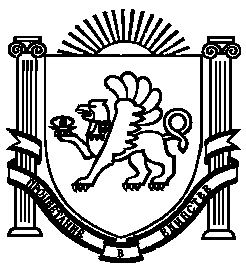 